STARTswim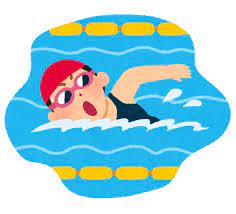 dance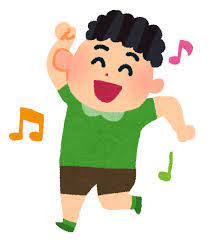 skate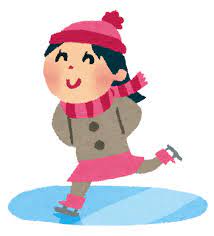 ski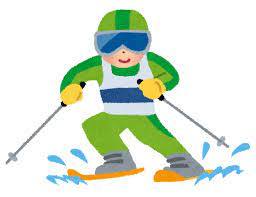 speak Japanese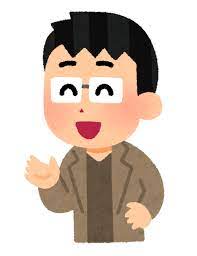 see a monkey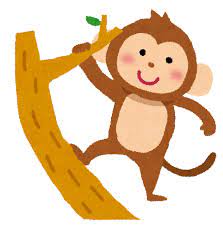 see a sheep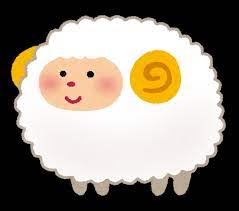 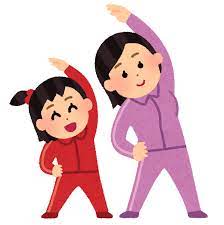 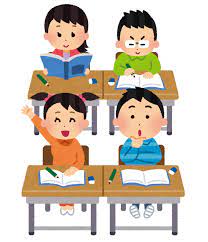 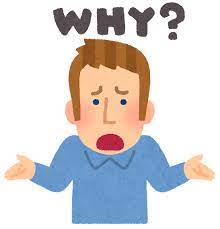 see a rabbit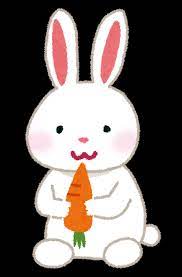 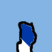 see a tiger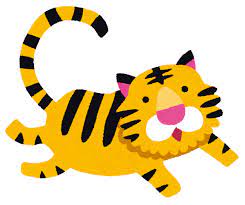 cook steak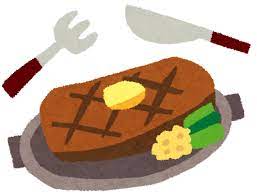 cook curry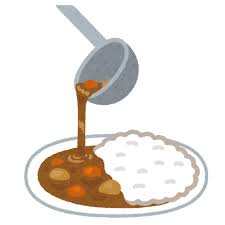 catch a ball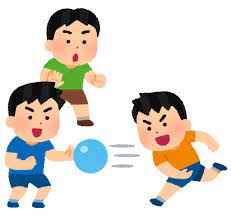 jump high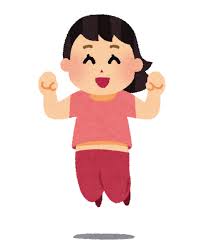 sing well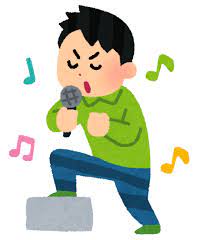 play the guitar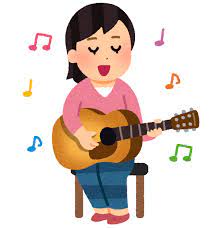 make ramen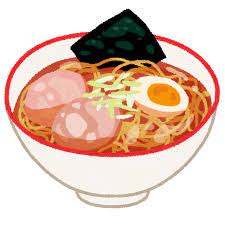 make sushi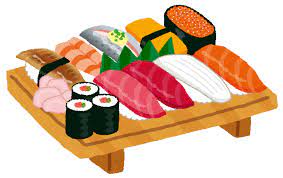 play soccer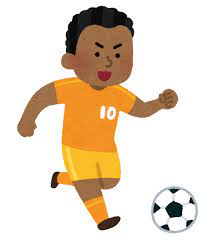 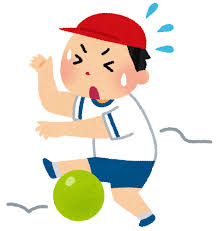 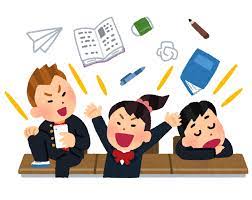 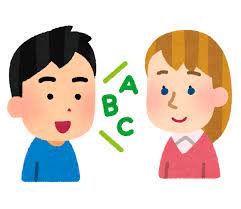 watch TV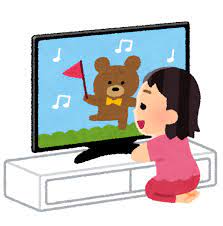 study English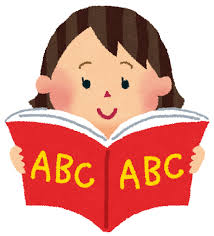 clean my room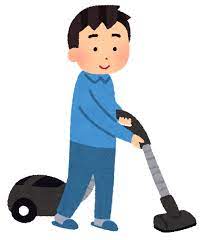 play video games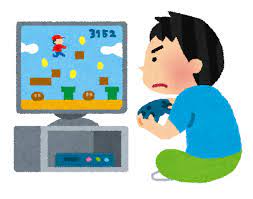 eat natto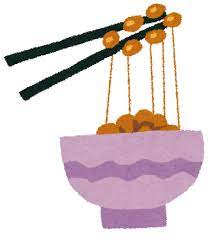 climb mountains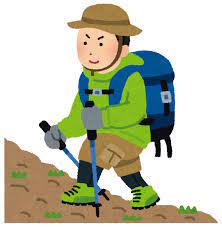 draw pictures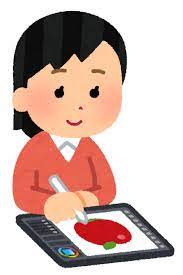 use a computer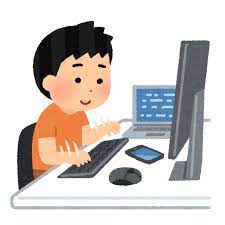 FINISH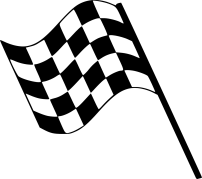 